Your application for the
 Private Diamond Mentorship Program awaits…
Dear One, 

I’m honored by your consideration of working together to design your priority-based, profitable business, in less than part-time hours. And I wanted to share something personal with you…I have been at this junction myself - wanting, pondering, weighing, more than once.The first time I hired a coach, I didn’t have the $3000 to invest, but I did it anyway. I made $43k that year.The second time, I didn’t have the $6000‐ to invest, but I did it anyway. I made $68k as a result.The third time, I didn’t have $40k to invest, but I did it anyway and broke the 6‐figure mark.Since then I’ve moved into multiple 6-figures, by continuing to invest in myself and my business through a coach, guide and mentor.Every time, it was a HUGE leap of faith, regardless of the investment. But I knew to get where I wanted to go, I couldn’t do it on my own, even though I REALLY wanted to (I’m a bit stubborn that way).So I know the decision before you is one that requires thought, courage and faith. And if it’s right, you’ll join me.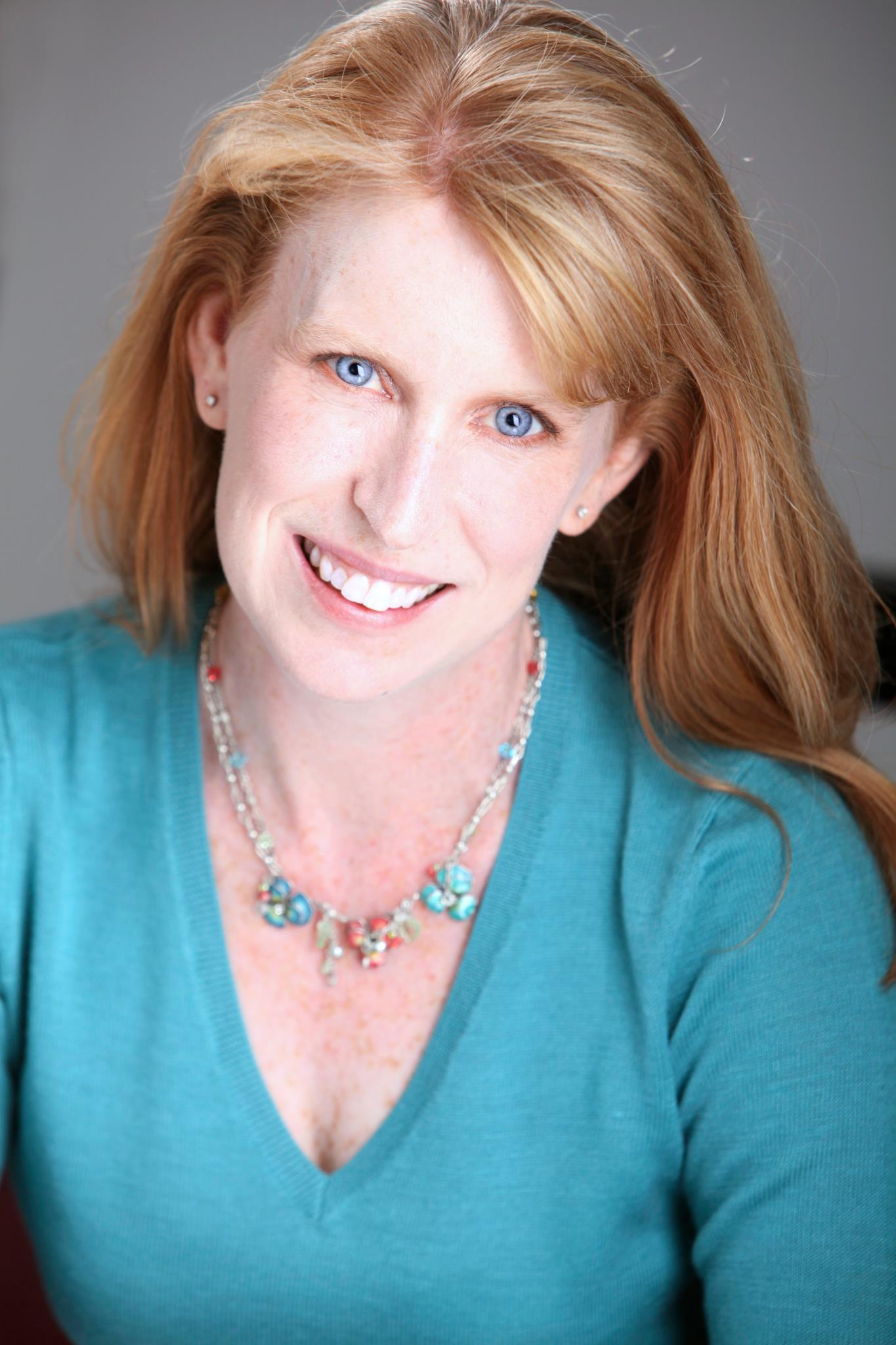 I look forward to welcoming you with open arms.


Cheers,


Alicia Forest MBA
Intuitive Business Strategist & Lifestyle Designer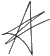 Confidential Application for the 2017-2018 
for Alicia Forest’s Private Diamond Mentorship ProgramPlease print clearly. All information is 100% confidential.
Today’s Date: 

Name: 							Business Name: 

Address:							Office Phone: 

Email:								Website(s)

Social Media links:
* Describe your current business, including how long you’ve been in business, your revenue streams, team size, and list size.* Briefly describe why you are a good candidate for mentoring with Alicia.* What are the 3 biggest challenges you’re facing in your business right now (please list them in order, #1 being the MOST pressing issue)?* When you make a decision do you:_____ make it quickly?_____ think about it, analyze pros/cons then decide?_____ analyze for months before finally making a commitment?
*How does your approximate gross business revenue look for each of these years?Estimated 2017: _____________________ 
2016: ______________________ 
2015: ______________________If you feel it would be helpful to add notes to the above question, feel free to do so. Knowing your numbers simply gives me (and you & I together) a baseline from which to grow.*On a scale of 1-10, how committed are you to squeezing the juice out of your coaching program? ;-)* Is there anything else you’d like me to know that I haven’t asked?Signature Form MUST be signed in order to be considered for Alicia’s Private Diamond Mentorship Program
I, ______________________________, have read the Private Diamond Mentorship Program description and would like to be considered for acceptance as one of Alicia’s coaching clients.I understand that if I’m accepted into this program, I am committed to the program for its duration. If, for any reason, I choose not to continue or choose to stop participating, I will be financially liable for the fees of this program. I agree, therefore, to honor my coaching fee payment schedule.Print Name:___________________________________________________________________

Signature_____________________________________________________________________ 

Date: _________________________________________Thank you for your honesty and authenticity in completing this application. You have taken a big step forward in your commitment to creating a priority-based, highly profitable business, on your terms, in your time.THANK YOU!Please choose your Preferred Payment Option…Please note that your registration will be processed in the order it is received. There is only 1 spot remaining for Diamond.Diamond Mentorship With Alicia - Program Investment: $15,000 
Special Invitation Only: $12,000-

Please choose your payment plan:☐ OPTION 1 – Pay in Full ‐ $11,000- (additional $1000 savings)
Secure your spot via $11,000- payment today to take advantage of the 2017 tax year (check with your CPA) via the link below:

https://jz118.infusionsoft.com/app/manageCart/addProduct?productId=184 

☐ OPTION 2 – Payment Plan
Secure your spot via $2500- deposit today, and divide the remainder of your investment into 8 monthly payments of $1190- each beginning November 30, 2017 and continuing through June 30, 2018. 

Click here to secure your spot with your deposit payment:

https://jz118.infusionsoft.com/app/manageCart/addProduct?productId=174*Please enter your payment information on the next page*Please complete your payment information below (please print clearly):PRIMARY CREDIT CARD 

Card Number:_________________________________________________________________

Expiration Date: _____________________________ 
(Month/Year) 

Name on card:_________________________________________________________________

Signature:____________________________________________________________________ 

Address that credit card billing statements are sent to: 
Street address:________________________________________________________________

City/Town:_________________________________________State/Province/Other:________

Zip/Code:___________________________________________If you opted for monthly payments, please list at lease one additional card for us to keep on file as a backup. Applications without a second card provided will not be accepted.ADDITIONAL CARDS: 
Credit Card Number:___________________________________________________ 
Exp Date: _______ 

Credit Card Number:___________________________________________________ 
Exp Date: _______If paying by check, please make checks payable to Alicia Forest. Checks are accepted for full pay options only.If paying by wire transfer, please contact us for instructions.Declined payments will be assessed a 10% late fee after 7 days of non-payment. All payments over 30 days will be assessed an additional 10% late fee every 30 days up to 90 days. After 90 days, overdue accounts will be sent to a third-party for collection, unless other arrangements have been agreed to in writing directly with Alicia Forest.The Private Diamond Mentorship Program - Participant AgreementBy signing where indicated below, you irrevocably agree that, if Alicia Forest International, (the “Company” or “we/us”) approves your application and accepts you as a 2017-2018 Private Diamond Mentorship Program (the “Program”) participant, then this Private Diamond Mentorship Program Agreement (the “Agreement”) automatically becomes a binding contract between you and the Company, and applies to your participation in the Program. By signing below, you are acknowledging that you have read, agree to and accept all of the terms and conditions contained in this Agreement. We may amend this Agreement at any time by sending you a revised version at the address you provided above.By completing the Application and signing below, you authorize the Company to charge your credit or debit card, or cash your check, as indicated above, as payment for your membership in the Program, if the Company approves your Application and accepts you into the Program.Furthermore, you agree that if you are accepted into the Program, you are responsible for full payment of fees for the entire course of the Program, regardless of whether you actually attend or complete the Program, and regardless of whether you have selected a lump sum or monthly payment plan. To further clarify, no refunds will be issued and all monthly payments must be paid on a timely basis. Declined payments will be assessed a 10% late fee after 7 days of non-payment. All late payments over 30 days will be assessed an additional 10% late fee every 30 days up to 90 days. After 90 days, overdue accounts will be sent to a third-party for collection, unless other arrangements have been agreed to in writing directly with Alicia Forest. Program participant understands and agrees that the Company is not responsible for participants tax preparation with regards to the Program and to consult with their CPA/tax attorney for any questions related to same.We are committed to providing all Program participants with a positive Program experience. By signing below, you agree that the Company may, at its sole discretion, terminate this agreement, and limit, suspend, or terminate your participation in the Program without refund or forgiveness of remaining monthly payments if you become disruptive or difficult to work with, if you fail to follow the Program guidelines, or if you impair the participation of Program instructors or participants in the Program.We respect your privacy and must insist that you respect the privacy of fellow Program participants. By signing below, you agree not to violate the publicity or privacy rights of any Program participant. We respect your confidential and proprietary information ideas, plans and trade secrets (collectively, “Confidential Information”) and must insist that you respect the same rights of fellow Program participants and of the Company. By signing below, you agree (1) not to infringe any Program- participants or the Company’s copyright, patent, trademark, trade secret or other intellectual property rights, (2) that any Confidential Information shared by Program participants or any representative of the Company is confidential and Proprietary, and belongs solely and exclusively to the Participant who discloses it or the Company, (3) you agree not to disclose such information to any other person or use it in any manner other than in discussion with other Program participants during Program sessions. By signing below, you further agree that (4) all materials and information provided to you by the Company are its confidential and proprietary intellectual property belonging solely and exclusively to the Company, and may only be used by you as authorized by the Company, and (5) the reproduction, distribution and sale of these materials by anyone but the Company is strictly prohibited. Further, by signing below, you agree that, if you violate, or display any likelihood of violating, any of your agreements contained in this paragraph the Company and/or the other Program participant(s) will be entitled to injunctive relief to prohibit any such violations to protect against the harm of such violations.We have made every effort to accurately represent the program and its potential. By signing below, you acknowledge that as with any business endeavor, there is an inherent risk of loss of capital and there is no guarantee that you will earn any money as a result of your Participation in the program.Also, by signing below, you acknowledge payment of your program fees will not place a significant financial burden on you or your family.Print Name________________________________________________________

Signature_________________________________________________________

Date_____________________________________________________________